預計升學國中         國中113學年度本土語文/臺灣手語選修課程調查表                        花蓮縣花蓮市明義國民小學 六年級      班  座號：填表說明：一、依據110年3月15日修正十二年國民基本教育課程綱要總綱有關本土語文/臺灣手語課程之開課規定：「A.本土語文包含閩南語文、客語文、原住民族語文、閩東語文、其他具有傳承危機之國家語言。具地區特性之族群語文（如平埔族群語言），由學校調查學生實際需求與意願，於本土語文開設課程供學生選修。D.國民中學階段本土語文/臺灣手語列為七、八年級之部定課程，每週一節課，學生選擇其中一項語別進行學習，並由學校調查學生實際需求與意願開課。」二、國中七年級及八年級學生應就閩南語文、閩東語文、客家語文、原住民族語文及臺灣手語等五種語文任選一種修習。三、國中學生除選修本土語文/臺灣手語其中一項語別外，學校應調查學生選修新住民語文之意願，學生有學習意願，俾憑於彈性學習課程開課，並維護學生選習新住民語之權益。四、本表係提供113學年度國中新生報到時，提供學校開設本土語文/臺灣手語課程類別之依據，且以鼓勵持續學習同一種語文為原則，倘確有更換語文類別之需求，應持續至少一年方得更換；另語言學習持續性，有利提升學生學習成效及興趣，舊生不另行調查，惟需更換語別可向學校提出申請。五、學校開課時，視各類語文課程選習學生數，得以班群方式打破班級或年級界限，依學生選習語言類別編組，倘未依國小階段修習語別選習者，應依語文評估工具了解語文級別(https://pt.iformosa.com.tw/)，並依級別安排課程；學生之學期成績，依其所選修語文成績做計算。                                                                                            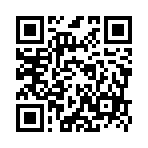                                                  歡迎使用線上填寫版學生姓名家長使用的母語(多母語家庭可呈現多語別)家長使用的母語(多母語家庭可呈現多語別)家長使用的母語(多母語家庭可呈現多語別)家長連絡電話家長簽章家長簽章選習語文類別只能勾選一種類  (    )閩東語  (    )閩東語  (    )閩東語  (    )閩東語  (    )閩東語  (    )閩東語  (    )閩東語  (    )閩東語  (    )閩東語  (    )閩東語  (    )閩東語  (    )閩東語  (    )閩東語選習語文類別只能勾選一種類  (    )閩南語  (    )閩南語  (    )閩南語  (    )閩南語  (    )閩南語  (    )閩南語  (    )閩南語  (    )閩南語  (    )閩南語  (    )閩南語  (    )閩南語  (    )閩南語  (    )閩南語選習語文類別只能勾選一種類  客語  客語  客語  客語  客語  客語  客語  客語  客語  客語  客語  客語  客語選習語文類別只能勾選一種類(  ) 北四縣腔  (  )南四縣腔  (  )海陸腔  (  )大埔腔 (  )饒平腔  (  )詔安腔(  ) 北四縣腔  (  )南四縣腔  (  )海陸腔  (  )大埔腔 (  )饒平腔  (  )詔安腔(  ) 北四縣腔  (  )南四縣腔  (  )海陸腔  (  )大埔腔 (  )饒平腔  (  )詔安腔(  ) 北四縣腔  (  )南四縣腔  (  )海陸腔  (  )大埔腔 (  )饒平腔  (  )詔安腔(  ) 北四縣腔  (  )南四縣腔  (  )海陸腔  (  )大埔腔 (  )饒平腔  (  )詔安腔(  ) 北四縣腔  (  )南四縣腔  (  )海陸腔  (  )大埔腔 (  )饒平腔  (  )詔安腔(  ) 北四縣腔  (  )南四縣腔  (  )海陸腔  (  )大埔腔 (  )饒平腔  (  )詔安腔(  ) 北四縣腔  (  )南四縣腔  (  )海陸腔  (  )大埔腔 (  )饒平腔  (  )詔安腔(  ) 北四縣腔  (  )南四縣腔  (  )海陸腔  (  )大埔腔 (  )饒平腔  (  )詔安腔(  ) 北四縣腔  (  )南四縣腔  (  )海陸腔  (  )大埔腔 (  )饒平腔  (  )詔安腔(  ) 北四縣腔  (  )南四縣腔  (  )海陸腔  (  )大埔腔 (  )饒平腔  (  )詔安腔(  ) 北四縣腔  (  )南四縣腔  (  )海陸腔  (  )大埔腔 (  )饒平腔  (  )詔安腔(  ) 北四縣腔  (  )南四縣腔  (  )海陸腔  (  )大埔腔 (  )饒平腔  (  )詔安腔(  ) 北四縣腔  (  )南四縣腔  (  )海陸腔  (  )大埔腔 (  )饒平腔  (  )詔安腔選習語文類別只能勾選一種類  原住民族語  原住民族語  原住民族語  原住民族語  原住民族語  原住民族語  原住民族語  原住民族語  原住民族語  原住民族語  原住民族語  原住民族語  原住民族語選習語文類別只能勾選一種類（  ）A初鹿卑南語（  ）A初鹿卑南語（  ）A初鹿卑南語（  ）A初鹿卑南語（  ）A初鹿卑南語（  ）A知本卑南語（  ）A知本卑南語（  ）A南王卑南語（  ）A南王卑南語（  ）A南王卑南語（  ）A南王卑南語（  ）A南王卑南語（  ）A建和卑南語（  ）A建和卑南語選習語文類別只能勾選一種類（  ）B郡群布農語（  ）B郡群布農語（  ）B郡群布農語（  ）B郡群布農語（  ）B郡群布農語（  ）B卓群布農語（  ）B卓群布農語（  ）B卡群布農語（  ）B卡群布農語（  ）B卡群布農語（  ）B卡群布農語（  ）B卡群布農語（  ）B丹群布農語（  ）B丹群布農語選習語文類別只能勾選一種類（  ）B巒群布農語（  ）B巒群布農語（  ）B巒群布農語（  ）B巒群布農語（  ）B巒群布農語（  ）C南排灣語（  ）C南排灣語（  ）C東排灣語（  ）C東排灣語（  ）C東排灣語（  ）C東排灣語（  ）C東排灣語（  ）C北排灣語（  ）C北排灣語選習語文類別只能勾選一種類（  ）C中排灣語（  ）C中排灣語（  ）C中排灣語（  ）C中排灣語（  ）C中排灣語（  ）D東魯凱語（  ）D東魯凱語（  ）D霧臺魯凱語（  ）D霧臺魯凱語（  ）D霧臺魯凱語（  ）D霧臺魯凱語（  ）D霧臺魯凱語（  ）E澤敖利泰雅語（  ）E澤敖利泰雅語選習語文類別只能勾選一種類（  ）E汶水泰雅語（  ）E汶水泰雅語（  ）E汶水泰雅語（  ）E汶水泰雅語（  ）E汶水泰雅語（  ）E萬大泰雅語（  ）E萬大泰雅語（  ）E賽考利克泰雅語（  ）E賽考利克泰雅語（  ）E賽考利克泰雅語（  ）E賽考利克泰雅語（  ）E賽考利克泰雅語（  ）E賽考利克泰雅語（  ）E賽考利克泰雅語選習語文類別只能勾選一種類（  ）E宜蘭澤敖利泰雅語（  ）E宜蘭澤敖利泰雅語（  ）E宜蘭澤敖利泰雅語（  ）E宜蘭澤敖利泰雅語（  ）E宜蘭澤敖利泰雅語（  ）E宜蘭澤敖利泰雅語（  ）E宜蘭澤敖利泰雅語（  ）E四季泰雅語（  ）E四季泰雅語（  ）E四季泰雅語（  ）E四季泰雅語（  ）E四季泰雅語（  ）F德固達雅語（  ）F德固達雅語選習語文類別只能勾選一種類（  ）F德路固語（  ）F德路固語（  ）F德路固語（  ）F德路固語（  ）F德路固語（  ）F都達語（  ）F都達語（  ）G秀姑巒阿美語（  ）G秀姑巒阿美語（  ）G秀姑巒阿美語（  ）G秀姑巒阿美語（  ）G秀姑巒阿美語（  ）G南勢阿美語（  ）G南勢阿美語選習語文類別只能勾選一種類（  ）G海岸阿美語（  ）G海岸阿美語（  ）G海岸阿美語（  ）G海岸阿美語（  ）G海岸阿美語（  ）G馬蘭阿美語（  ）G馬蘭阿美語（  ）G恆春阿美語（  ）G恆春阿美語（  ）G恆春阿美語（  ）G恆春阿美語（  ）G恆春阿美語（  ）H賽夏語（  ）H賽夏語選習語文類別只能勾選一種類（  ）I雅美語（  ）I雅美語（  ）I雅美語（  ）I雅美語（  ）I雅美語（  ）J邵語（  ）J邵語（  ）K噶嗎蘭語（  ）K噶嗎蘭語（  ）K噶嗎蘭語（  ）K噶嗎蘭語（  ）K噶嗎蘭語（  ）L鄒語（  ）L鄒語選習語文類別只能勾選一種類（  ）M卡那卡那富語（  ）M卡那卡那富語（  ）M卡那卡那富語（  ）M卡那卡那富語（  ）M卡那卡那富語（  ）N拉阿魯哇語（  ）N拉阿魯哇語（  ）O多納魯凱語（  ）O多納魯凱語（  ）O多納魯凱語（  ）O多納魯凱語（  ）O多納魯凱語（  ）O萬山魯凱語（  ）O萬山魯凱語選習語文類別只能勾選一種類（  ）O茂林魯凱語（  ）O茂林魯凱語（  ）O茂林魯凱語（  ）O茂林魯凱語（  ）O茂林魯凱語（  ）O大武魯凱語（  ）O大武魯凱語（  ）P撒奇萊雅語（  ）P撒奇萊雅語（  ）P撒奇萊雅語（  ）P撒奇萊雅語（  ）P撒奇萊雅語（  ）Q太魯閣語（  ）Q太魯閣語選習語文類別只能勾選一種類  (    )臺灣手語  (    )臺灣手語  (    )臺灣手語  (    )臺灣手語  (    )臺灣手語  (    )臺灣手語  (    )臺灣手語  (    )臺灣手語  (    )臺灣手語  (    )臺灣手語  (    )臺灣手語  (    )臺灣手語  (    )臺灣手語選習語文類別只能勾選一種類  新住民語  新住民語  新住民語  新住民語  新住民語  新住民語  新住民語  新住民語  新住民語  新住民語  新住民語  新住民語  新住民語選習語文類別只能勾選一種類（  ）越南語（  ）越南語（  ）越南語（  ）越南語（  ）印尼語（  ）印尼語（  ）印尼語（  ）印尼語（  ）泰語（  ）泰語（  ）柬埔寨語（  ）柬埔寨語（  ）柬埔寨語（  ）柬埔寨語選習語文類別只能勾選一種類（  ）緬甸語（  ）緬甸語（  ）緬甸語（  ）緬甸語（  ）馬來語（  ）馬來語（  ）馬來語（  ）馬來語（  ）菲律賓語（  ）菲律賓語國小選習語別(舊生毋需填寫)國小選習語別(舊生毋需填寫)國小選習語別(舊生毋需填寫)(  )閩南語，修習年級：            (  )閩東語，修習年級：(  )客語，修習年級：              (  )原住民族語，修習年級：(  )新住民族語，修習年級：(  )閩南語，修習年級：            (  )閩東語，修習年級：(  )客語，修習年級：              (  )原住民族語，修習年級：(  )新住民族語，修習年級：(  )閩南語，修習年級：            (  )閩東語，修習年級：(  )客語，修習年級：              (  )原住民族語，修習年級：(  )新住民族語，修習年級：(  )閩南語，修習年級：            (  )閩東語，修習年級：(  )客語，修習年級：              (  )原住民族語，修習年級：(  )新住民族語，修習年級：(  )閩南語，修習年級：            (  )閩東語，修習年級：(  )客語，修習年級：              (  )原住民族語，修習年級：(  )新住民族語，修習年級：(  )閩南語，修習年級：            (  )閩東語，修習年級：(  )客語，修習年級：              (  )原住民族語，修習年級：(  )新住民族語，修習年級：(  )閩南語，修習年級：            (  )閩東語，修習年級：(  )客語，修習年級：              (  )原住民族語，修習年級：(  )新住民族語，修習年級：(  )閩南語，修習年級：            (  )閩東語，修習年級：(  )客語，修習年級：              (  )原住民族語，修習年級：(  )新住民族語，修習年級：(  )閩南語，修習年級：            (  )閩東語，修習年級：(  )客語，修習年級：              (  )原住民族語，修習年級：(  )新住民族語，修習年級：(  )閩南語，修習年級：            (  )閩東語，修習年級：(  )客語，修習年級：              (  )原住民族語，修習年級：(  )新住民族語，修習年級：(  )閩南語，修習年級：            (  )閩東語，修習年級：(  )客語，修習年級：              (  )原住民族語，修習年級：(  )新住民族語，修習年級：(  )閩南語，修習年級：            (  )閩東語，修習年級：(  )客語，修習年級：              (  )原住民族語，修習年級：(  )新住民族語，修習年級：學生選習本土語文程度學生選習本土語文程度學生選習本土語文程度(   )能聽              (   )能聽、說(   )能聽、說、讀      (   )完全不會(   )能聽              (   )能聽、說(   )能聽、說、讀      (   )完全不會(   )能聽              (   )能聽、說(   )能聽、說、讀      (   )完全不會(   )能聽              (   )能聽、說(   )能聽、說、讀      (   )完全不會(   )能聽              (   )能聽、說(   )能聽、說、讀      (   )完全不會(   )能聽              (   )能聽、說(   )能聽、說、讀      (   )完全不會(   )能聽              (   )能聽、說(   )能聽、說、讀      (   )完全不會(   )能聽              (   )能聽、說(   )能聽、說、讀      (   )完全不會(   )能聽              (   )能聽、說(   )能聽、說、讀      (   )完全不會(   )能聽              (   )能聽、說(   )能聽、說、讀      (   )完全不會(   )能聽              (   )能聽、說(   )能聽、說、讀      (   )完全不會(   )能聽              (   )能聽、說(   )能聽、說、讀      (   )完全不會學生選習臺灣手語類別程度學生選習臺灣手語類別程度學生選習臺灣手語類別程度(   )能理解手語表達意義            (   )能理解並用手語表達(   )能理解並用手語表達並進行溝通  (   )完全不會(   )能理解手語表達意義            (   )能理解並用手語表達(   )能理解並用手語表達並進行溝通  (   )完全不會(   )能理解手語表達意義            (   )能理解並用手語表達(   )能理解並用手語表達並進行溝通  (   )完全不會(   )能理解手語表達意義            (   )能理解並用手語表達(   )能理解並用手語表達並進行溝通  (   )完全不會(   )能理解手語表達意義            (   )能理解並用手語表達(   )能理解並用手語表達並進行溝通  (   )完全不會(   )能理解手語表達意義            (   )能理解並用手語表達(   )能理解並用手語表達並進行溝通  (   )完全不會(   )能理解手語表達意義            (   )能理解並用手語表達(   )能理解並用手語表達並進行溝通  (   )完全不會(   )能理解手語表達意義            (   )能理解並用手語表達(   )能理解並用手語表達並進行溝通  (   )完全不會(   )能理解手語表達意義            (   )能理解並用手語表達(   )能理解並用手語表達並進行溝通  (   )完全不會(   )能理解手語表達意義            (   )能理解並用手語表達(   )能理解並用手語表達並進行溝通  (   )完全不會(   )能理解手語表達意義            (   )能理解並用手語表達(   )能理解並用手語表達並進行溝通  (   )完全不會(   )能理解手語表達意義            (   )能理解並用手語表達(   )能理解並用手語表達並進行溝通  (   )完全不會